Strukturovaný popis projektu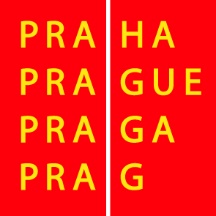 Obecné údaje o projektuObecné údaje o projektuNázev ProgramuProgram podpory aktivit národnostních menšin na území hl. m. Prahy pro rok 2023OpatřeníNázev projektuNázev žadatelePodrobné informace o projektu(v levém sloupci jsou specifikované požadované informace včetně příkladů, jak k vyplnění polí přistoupit – texty kurzivou můžete smazat a upravit velikost oken k vyplnění dle Vaší potřeby)Podrobné informace o projektu(v levém sloupci jsou specifikované požadované informace včetně příkladů, jak k vyplnění polí přistoupit – texty kurzivou můžete smazat a upravit velikost oken k vyplnění dle Vaší potřeby)1. Forma projektuStručně popište způsob/formu realizace projektu - např.:- Festival - 2-denní festival, který bude zaměřený na kulturní, společenské a osvětové aktivity. Festival bude pro širokou veřejnost zdarma, bude zahrnovat hudební a taneční představení- Celoroční činnost organizace – zajištění aktivit organizace v průběhu roku, setkávání členů, příprava a realizace aktivit spolku v průběhu roku2. Hlavní cíl/e projektu a zdůvodněníStručně popište hlavní cíle projektu, způsob jejich naplnění a odůvodněte potřebnost projektu, zkušenosti z předchozí realizace těchto aktivit – např.: - Cílem projektu je zvýšení informovanosti majority o určité národnostní menšině/ komunitě a vzájemné setkávání národnostní menšiny a komunity prostřednictvím festivalu zaměřeného na aktivity národnostních menšin/ komunity v MČ Praha xy, která má vysoký podíl národnostních menšin a je třeba pracovat na informovanosti majority jak o těchto národnostních menšinách, tak o národnostně menšinových aktivitách MČ Praha xy3. Cílová/é skupina/y (CS)Stručně a obecně popište hlavní a vedlejší cílové skupiny projektu (kvantifikace až níže v rámci popisu aktivit) – např.:- Projekt je zaměřený na širokou veřejnost – majoritu i minoritu.- Projekt je zaměřený primárně na členy a členky spolku/organizace a sekundárně na majoritní společnost.4. Podrobný popis aktivit projektuPopište klíčové a případně dílčí aktivity, popis aktivit (realizátor, místa konání, plánovaná frekvence), odhadovaná velikost cílové skupiny a způsobu jejího zapojení/zasažení, výstupy projektu - např.:- Klíčová aktivita 1 –  divadelní, taneční a hudební představení organizací  národnostních menšin/komunit, seminářePlánujeme realizaci celkem … aktivit, (2 div. představení, 3 taneční a 2) pro národnostní menšiny … Semináře jsou plánovány …krát za měsíc v rozsahu … minut. Budou probíhat v prostorách … Povedou je lektoři ... Plánovaný celkový počet zúčastněných je …- Dílčí aktivita: nábor a školení, supervize dobrovolníkůZajištění účinkujících vedoucí k zabezpečení klíčové aktivity. V plánu je zajistit … účinkujících z řad minority. Doplňující informaceMůžete uvést další doplňující informace vztahující se k projektu.